VOYAGE EN BOURGOGNE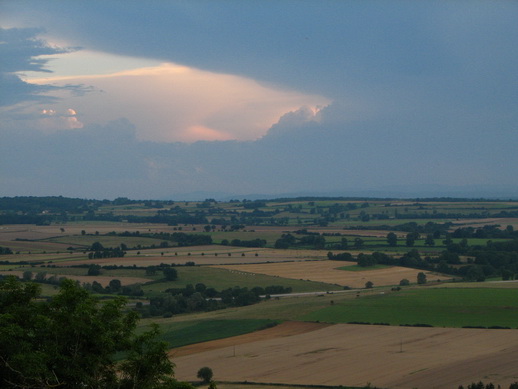       Si un jour vous vous trouverez en France, ne manquez pas l’occasion de visiter la région bien pittoresque, une région avec une histoire qui prend son origine dans la nuit des temps, la région située au coeur du pays, au croisement de  toutes les routes  européennes – la Bourgogne !       Bourgogne, ce terrain magnifique des vignobles et des escargots, la capitale incontestable de la moutarde, c’est  aussi une campagne bien romantique : les fermes et les pâturages avec des vaches et des chevaux multicolores, les petits canaux avec des pêcheurs pensifs, les petites maisonnettes intimes et silencieuses couronnées par le lierre...   Bourgogne, le pays des chateaux magnifiques, dispersés tout au long de son territoire ; c’est vrai qu’en  voyageant en Bourgogne on se retrouve presque tout le temps sur un des chemins menants directement vers tel  ou tel chateau médiéval, qui sont vraiment partout, et si on se munit des  cartes et des guides de la région, on s’assure  un passe-temps bien passionnant !    En séjournant en Bourgogne vous pouvez suivre le chemin des vins universellement connu, qui commence à Dijon, centre culturel et gastronomique, et mène  au Marché aux Vins de Beaune, ou bien visiter un des vignobles , d’où on revient toujours un peu enivré par le  goût de  boisson et par des impressions reçues...   Des petits bois avec des chênes séculaires, des lacs de miroir entourés des collines...et le grand ciel nuageux qui pèse par sa lourdeur et son importance à la fois...